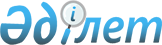 Об утверждении положения государственного учреждения "Мунайлинский районный отдел архитектуры, градостроительства и строительства"
					
			Утративший силу
			
			
		
					Постановление акимата Мунайлинского района Мангистауской области от 02 июня 2014 года № 171-қ. Зарегистрировано Департаментом юстиции Мангистауской области 04 июля 2014 года № 2471. Утратило силу постановлением акимата Мунайлинского района Мангистауской области от 16 января 2020 года № 7-қ
      Сноска. Утратило силу постановлением акимата Мунайлинского района Мангистауской области от 16.01.2020 № 7-қ (вводится в действие по истечении десяти календарных дней после дня его первого официального опубликования).

      Примечание РЦПИ.

      В тексте документа сохранена пунктуация и орфография оригинала.
      В соответствии с Законом Республики Казахстан от 23 января 2001 года "О местном государственном управлении и самоуправлении в Республике Казахстан", акимат района ПОСТАНОВЛЯЕТ:
      1. Утвердить прилагаемое положение государственного учреждения "Мунайлинский районный отдел архитектуры, градостроительства и строительства".
      2. Государственному учреждению "Мунайлинский районный отдел архитектуры, градостроительства и строительства" (Баймагамбетов А.) обеспечить государственную регистрацию настоящего постановления в органах юстиции, его официальное опубликование в информационно-правовой системе "Әділет" и в средствах массовой информации.
      3. Контроль за исполнением настоящего постановления возложить на заместителя акима района Жолбаева Н.
      4. Настоящее постановление вступает в силу со дня государственной регистрации в органах юстиции и вводится в действие по истечении десяти календарных дней после дня его первого официального опубликования.
      "СОГЛАСОВАНО"
      И.о.руководителя государственного учережденя
      "Мунайлинский районный отдел архитектуры,
      градостроительства и строительства"
      Баймагамбетов А.Т.
      02 июня 2014 год Положение о государственном учреждении
"Мунайлинский районный отдел архитектуры, градостроительства и строительства"
      1.Общие положения
      1. Государственное учреждение "Мунайлинский районный отдел архитектуры, градостроительства и строительства" является государственном органом Республики Казахстан, осуществляющий руководство в сфере архитектуры, градостроительства и строительства на территории района.
      2. Государственное учреждение "Мунайлинский районный отдел архитектуры, градостроительства и строительства" осуществляет свою деятельность в соответствии с Конституцией и законами Республики Казахстан, актами Президента и Правительства Республики Казахстан, иными нормативными правовыми актами, а также настоящим Положением.
      3. Государственное учреждение "Мунайлинский районный отдел архитектуры, градостроительства и строительства" является юридическим лицом в организационно-правовой форме государственного учреждения, имеет печати и штампы со своим наименованием на государственном языке, бланки установленного образца, в соответствии с законодательством Республики Казахстан, счета в органах казначейства.
      4. Государственное учреждение "Мунайлинский районный отдел архитектуры, градостроительства и строительства" вступает в гражданские правовые отношения от собственного имени.
      5. Государственное учреждение "Мунайлинский районный отдел архитектуры, градостроительства и строительства" имеет право выступать стороной гражданско-правовых отношений от имени государства, если уполномочено на это в соответствии с законодательством.
      6. Государственное учреждение "Мунайлинский районный отдел архитектуры, градостроительства и строительства" по вопросам своей компетенции в установленном законодательством порядке принимает решения, оформляемые приказами руководителя государственного учреждения "Мунайлинский районный отдел архитектуры, градостроительства и строительства" и другими актами, предусмотренными законодательством Республики Казахстан.
      7. Структура и лимит штатной численности государственного учреждения "Мунайлинский районный отдел архитектуры, градостроительства и строительства" утверждаются в соответствии с действующим законодательством Республики Казахстан.
      8. Местонахождение юридического лица: Республика Казахстан, Мангистауская область, 130006, Мунайлинский район, село Мангистау, здание общественных организаций.
      9. Полное наименование государственного органа Государственное учреждение "Мунайлинский районный отдел архитектуры, градостроительства и строительства".
      10. Настоящее Положение является учредительным документом государственного учреждения "Мунайлинский районный отдел архитектуры, градостроительства и строительства".
      11. Финансирование деятельности государственного учреждения "Мунайлинский районный отдел архитектуры, градостроительства и строительства" осуществляется из местного бюджета.
      12. Государственному учреждению "Мунайлинский районный отдел архитектуры, градостроительства и строительства" запрещается вступать в договорные отношения с субъектами предпринимательства на предмет выполнения обязанностей, являющихся функциями государственного учреждения "Мунайлинский районный отдел архитектуры, градостроительства и строительства".
      Если государственному учреждению "Мунайлинский районный отдел архитектуры, градостроительства и строительства" законодательными актами предоставлено право осуществлять приносящую доходы деятельности, то доходы, полученные от такой деятельности направляются в доход республиканского бюджета. 
      2. Миссия, основные задачи, функции, права и обязанности государственного органа
      13. Миссия государственного учреждения "Мунайлинский районный отдел архитектуры, градостроительства и строительства" является руководство в сфере архитектуры и градостроительства на территории района.
      14. Задача государственного учреждения "Мунайлинский районный отдел архитектуры, градостроительства и строительства";
      - проведение государственной политики в архитектурной, градостроительной и строительной деятельности в районе.
      15.Функции:
      - принятие решений о строительстве, расширении, техническом перевооружении, модернизации, реконструкции, реставрации и капитальном ремонте строений, зданий, сооружении, инженерно-транспортных коммуникаций, а также об инженерной подготовке территории, благоустройстве и озеленений, консервации строительства незавершенных объектов;
      - контроль архитектурной, градостроительной деятельности в соответствии с нормативными правовыми актами на территории района;
      - введение на территории района государственного градостроительного кадастра;
      - оказание государственных услуг, "выдача справки по определению адреса объектов недвижимости на территории Республики Казахстана", "выдача архитектурно - планировочного задания", "выдача разрешения на реконструкцию (перепланировка, переоборудование) помещений (отдельных частей) существующих зданий не связанных с изменением несущих и ограждающих конструкций, инженерных систем и оборудования;
      - планирование и разработка строительных мероприятий, направленных на решение текущих перспективных задач комплексного социально- экономического развития района;
      - выполнять посадку земельного участка на топосъемку, также производить радиологические и дозиметрические исследования, получать государственные акты земельных участков для строительства объектов;
      - предоставлять необходимые технические документации в органы юстиций для регистрации и в центр по недвижимости для изготовления технических паспортов построенных объектов;
      - координация работ по градостроительному кадастру на базовом уровне;
      - внести предложения по разработке нормативно-правовых актов по сохранению культурно-исторических памятников;
      -обеспечивает гласность в осуществлении градостроительной деятельности, участие общественности в рассмотрении проектов градостроительной документации и градостроительных решений до утверждения акимом района;
      - внесение предложений в ходе разработки государственных нормативов в области архитектуры, градостроительства и строительства; 
      - подготовка предложений по совершенствованию внешнего облика зданий и сооружений, намеченных к строительству для улучшения архитектурного облика района;
      - определять приоритетные направления социально-экономической эффективности строительных решений, повышения технико-экономического уровня в конструктивной устойчивости зданий, сооружений и комплексов путем внедрения достижений, передового отечественного и мирового опытов в сфере градостройтельства;
      - участие в приемке объектов (комплексов) в эксплуатацию в установленном законодательством порядке;
      - участие в государственном регулировании процесса строительства в распределении и в освоении государственных средств, направляемых на строительство и жилищное строительство;
      - введение агитационных мероприятий в строительном объекте по предотвращению и ликвидации последствий чрезвычайных ситуаций, а также в сфере мобилизационной подготовки, гражданской обороны, а также природных катастроф, аварий,
      16. Права и обязанности:
      Права:
      - получать в установленном порядке и в сроки документов, заключений, материалов, сведений и информации от должностных лиц, предприятий, учреждений, организаций, независимо от форм собственности, а также общественных объединений и физических лиц, для осуществления функции, возложенных к государственному учреждению "Мунайлинский районный отдел архитектуры, градостроительства и строительства";
      - взаимодействовать в установленном порядке с местными исполнительными органами, организациями, учреждениями и объектами независимо от форм собственности;
      - участвовать в осуществлении научно-технического и экономического сотрудничества с зарубежными странами, оказывать содействие в пределах своей компетенции, в установлении связей организации и предприятий с ведущими зарубежными фирмами;
      - привлекать специализированные предприятие на основе договоров для осуществления технического надзора за ходом строительства по обеспению соблюдения строительных норм и правил;
      - отклонять от согласования проектно-сметную документацию и других предложений, противоречащих законодательству архитектурной, градостроительной и строительной деятельности;
      - вовлекать специалистов для экспертизы проектов, государственных документов внести предложение уполномоченному органу в сфере архитектуры, градостроительства и строительства;
      - внести предложения соответствующие государственные органы о привлечении в установленном порядке к административной и уголовной ответственности или наложения штрафных санкции на лиц, виновных в самовольным строительстве, в нарушении градостроительной дисциплины Закона Республики Казахстан "Об архитектурной, градостроительной и строительной деятельности в Республики Казахстан";
      - использовать средства на осуществление предусмотренных в целях;
      - осуществлять иные права, не противоречащие законодательством Республики Казахстан.
      Обязанности:
      - осуществлять контроль над техническим состоянием жилищного фонда, благоустройства и художественного оформления территории района;
      - открывать счета в банках в установленном законодательством порядке;
      - в установленном порядке рассматривать обращения физических и юридических лиц;
      - контроль за соблюдением градостроительной дисциплины, территориальных правил застройки, архитектурным обликом фасадов в районных зданий и сооружений и за качеством проектной документации;
      - представленном в пределах своей компетенции интересы отдела в судах, и иных органах государственной власти;
      - контроль архитектурной градостроительной деятельности в соответствии нормативными правовыми актами на территории района;
      3. Организация деятельности государственного органа
      17. Руководство государственного учреждения "Мунайлинский районный отдел архитектуры, градостроительства и строительства" осуществляется первым руководителем, который несет персональную ответственность за выполнение возложенных на государственное учреждение "Мунайлинский районный отдел архитектуры, градостроительства и строительства" задач и осуществление им своих функций.
      18. Первый руководитель государственного учреждения "Мунайлинский районный отдел архитектуры, градостроительства и строительства" который назначается на должности и освобождается от должности акимом Мунайлинского района.
      19. Первый руководитель государственного учреждения "Мунайлинский районный отдел архитектуры, градостроительства и строительства" имеет заместителя, который назначается на должность и освобождается от должности в соответствии с законодательством Республики Казахстан.
      20. Полномочия первого руководителя отдела:
      - без доверенности действует от имени отдела;
      - представляет интересы отдела во всех органах;
      - издает приказы и дает указания обязательные для всех работников;
      - принимает меры поощрения и налагает меры взыскания на работников;
      - утверждает план мероприятий структурных подразделений учреждения;
      - руководитель отдела несет не посредственную обязанность по противодействию коррупции с установлением за это персональной ответственности;
      - заключает договоры, выдает доверенности;
      - устанавливает компетенцию своих работников.
      21. Первый руководитель определяет полномочия своего заместителя в соответствии с действующим законодательством.
      4. Имущество государственного органа
      22. Государственное учреждение "Мунайлинский районный отдел архитектуры, градостроительства и строительство" может иметь на праве оперативного управления обособленное имущество в случаях, предусмотренных законодательством. Имущество государственного учреждения "Мунайлинский районный отдел архитектуры, градостроительства и строительства " формируется за счет имущества (включая денежные доходы), приобретенного в результате собственной деятельности и иных источников, не запрещенных законодательством Республики Казахстан.
      23. Имущество, закрепленное за государственным учреждением "Мунайлинский районный отдел архитектуры, градостроительства и строительства" относится к районной коммунальной собственности.
      24. Государственное учреждение "Мунайлинский районный отдел архитектуры, градостроительства и строительства" не вправе самостоятельно отчуждать или иным способом распоряжаться закрепленном за ним имуществом, приобретенном за счет средств, выданных ему по плану финансирования, если иное не установлено законодательством.
      5. Реорганизация и упразднение государственного органа
      25. Реорганизация и упразднение государственного учреждение "Мунайлинский районный отдел архитектуры, градостроительства и строительства" осуществляется в соответствии с законодательством Республики Казахстан. 
					© 2012. РГП на ПХВ «Институт законодательства и правовой информации Республики Казахстан» Министерства юстиции Республики Казахстан
				
Аким
Е. АбиловУтверждено постановлением
акиматаМунайлинского района
от 02 июня 2014 года № 171-қ
приложение